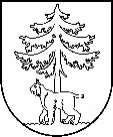 JĒKABPILS PILSĒTAS PAŠVALDĪBAIEPIRKUMU KOMISIJA Reģistrācijas Nr.90000024205Brīvības iela 120, Jēkabpils, LV – 5201Tālrunis 65236777, fakss 65207304, elektroniskais pasts vpa@jekabpils.lvJēkabpilī03.02.2017. Nr. 1.2.13.1/028Visiem piegādātājiem Par publisko iepirkumuar identifikācijas Nr. JPP 2017/06Jēkabpils pilsētas pašvaldības iepirkuma komisija ir saņēmusi piegādātāja jautājumu par publisko iepirkumu “Zemes vienību instrumentālā uzmērīšana, zemes robežu, situācijas un apgrūtinājumu plāna izgatavošana īpašumu ierakstīšanai zemesgrāmatā”, identifikācijas Nr. JPP 2017/06, izskatījusi to un sniedz atbildi:Jautājums: Finanšu piedāvājumā  kadastrālās mērniecības darbiem ir jāpiedāvā cena 5.00 ha un vairāk ! Kā varam zināt, cik lielas būs platības zemesvienībām ? Ir  atšķirība mērīt 6 ha vai 25 ha vai 50 ha, jo katram hektāram ir savas darba izmaksas. Sanāk tā, ka piedāvājot cenu par 5,00 ha un lielākai platībai mērniecības kompānijā tāmētajam ir jābūt ar ekstrasensa spējām par Jūsu plānotajām uzmērāmajām zemes vienībām 24 mēnešu garumā ?Cik un cik lielas zemesvienības būs paredzētas uzmērīt virs 5.00 ha?Vai nebūtu loģiski un saprotami  pretendentiem finanšu piedāvājumā ietvert papildus pozīciju cena par katru nākamo 1 ha zemesvienībai  virs 5.00 ha???Pieredze rāda, ka šādi finanšu piedāvājumi tiek sastādīti konkrētam pretendentam, kam ir informācija par plānotajiem objektiem  un, lai maldinātu pārējos pretendentus un ierobežotu konkurenci.Atbilde: Jēkabpils pilsētas pašvaldības iepirkuma komisija sniedz papildus paskaidrojumu par publiskā iepirkuma “Zemes vienību instrumentālā uzmērīšana, zemes robežu, situācijas un apgrūtinājumu plāna izgatavošana īpašumu ierakstīšanai zemesgrāmatā” finanšu piedāvājumu un papildus informāciju par plānotajām zemes gabalu kadastrālās uzmērīšanas platībām. Jēkabpils pilsētas pašvaldībai nav paredzēts pasūtīt zemes gabalu kadastrālo uzmērīšanu, kas būtu lielāki par 15 hektāriem, jo pilsētas administratīvajā teritorijā zemes gabalu platība, kuri ir pašvaldībai piederoši/piekrītoši, nav lielāka par 15 hektāriem. Paredzamais pasūtījumu skaits iepirkuma līguma darbības laikā (24 mēnešu periodā), kur būs nepieciešama zemes gabalu kadastrālā uzmērīšana zemes gabaliem, kuru platība būs līdz 15 hektāriem (ieskaitot), nepārsniegs 4 pasūtījumus.2017.gada pirmajā pusē paredzēta nekustamā īpašuma, kura platība ir 14,3267 ha sadalīšana trīs daļās.Aptuveni plānoto uzmērāmo zemes gabalu skaits – līdz 0,3 ha – 20 gb; no 0,3-1 ha – 5 gb; no 1-5 ha – 5 gb.Publiskā iepirkuma nolikuma 5.pielikuma “Finanšu piedāvājums” ailē 1.4. “5 ha un vairāk” piedāvāt cenu par zemes kadastrālo uzmērīšanu zemes vienībai, kuras platība ir 5 hektāri. Par katra nākamā hektāra uzmērīšanu tiks summēta cena, kas attiecīgi būs norādīta par zemes vienības kadastrālo uzmērīšanu par 1 hektāru, 3 hektāriem utt. (atbilstoši uzmērāmā zemes gabala platībai).Piemērs: Uzmērāmā zemes gabala platība - 14 hektāri. Cena par 5 hektāru uzmērīšanu x 2 + Finanšu piedāvājuma ailes 1.3. “No 1 ha līdz (bet mazāk par) 5 ha” cena. Komisijas priekšsēdētāja 			                              			L.Meldrāja                                     Stankevica 65207309